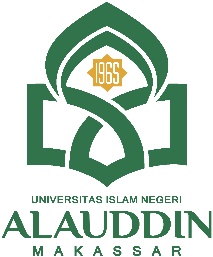 BERITA ACARA UJIAN/MUNAQASYAH SKRIPSI DAN YUDISIUMPada hari ini ……………… Tanggal. …………………… Tahun …… Sampai Selesai Berdasarkan Surat Keputusan Dekan Fakultas Adab dan Humaniora Tentang Ujian Akhir/Munaqasyah Skripsi dan Yudisium Nomor ……… Tahun …….. telah dilaksanakan Ujian Akhir Munaqasyah Skripsi dan Yudisium terhadap Mahasiswa :Nama 			:NIM			:Jurusan 		: Judul Skripsi 		:Dengan Hasil Ujian Sebagai Berikut Kategori 		:Nilai			:Predikat		:
Berdasarkan hasil ujian diatas maka atas nama Dekan, Ketua ujian akhir/munaqasyah skripsi meyudisium saudara (i): ……………
Berita Acara ini dibuat dua rangkap dan ditandatangani oleh ketua, sekretaris, penguji, pembimbing, pelaksana dan mahasiswa teruji.			 Gowa, ...................................................Ketua	:	( .......................................................)Sekretaris	:	( .......................................................)Pembimbing I	:	( .......................................................)Pembimbing II	:	( .......................................................)Penguji I	:	( .......................................................)Penguji II	:	( .......................................................)Pelaksana/Anggota	:	( .......................................................)Mahasiswa Teruji	:	( .......................................................)